Brown University ESCRO Committee Project Review FormProject Title: Project Type: 	 New Project/First Review	 Periodic Update		(Note: projects must be re-reviewed at least every 3 years)		Last Reviewed: 	 Addition/Modification to Previously Reviewed Project Last Reviewed: Submission Date: Requested Project Approval Period (max 3 years): Principal Investigator: Project Data (This section is to be completed by the Principal Investigator)Project Objectives and Activities: Please indicate a brief (<1 page) description of the project, including the following information: (i) goals of the project, (ii) importance of the project for human health, (iii) reasons for use of hESCs, and (iv) major anticipated experimental directions during the project review period.hESC lines to be used in the research (check all that apply): H1		 H7		 H9		 H13		 H14	 ES117	 ES135	 Other: PLEASE NOTE THAT THE FOLLOWING ACTIVITIES ARE FORBIDDEN AT THIS TIME:Transplantation of hESCs into human or non-human primate blastocysts.In vitro culture of an intact human embryo for longer than 14 days or until formation of the primitive streak, whichever occurs first.Breeding of animals that have had hESCs introduced into the germ line. By Checking this box, I certify that the proposed project does not include any of the above listed activities.Will efforts under this project, during this project review period, include transplantation of hESCs or hESC-derived cells to nonhuman animals? Yes NoIf no, proceed directly to section e.If yes, complete the following:Study Design 1:Species of animal to be used:Stage of development at which cells will be introduced:Describe stage of differentiation of transplanted cells:Describe route of cellular administration:Comment on likelihood of transplanted cell contribution to brain or cognitive function:Describe steps that will be taken to ensure that transplanted animals do not breed:(the above sections should be duplicated as necessary to describe each significantly different animal experimental design)Will efforts under this project, during this project review period, include transplantation of hESC or hESC-derived cells to humans? Yes NoIf no proceed directly to section f.If yes, please attach the planned clinical protocol and complete the following:Please list the regulatory (FDA, EMEA, etc.) approvals that have been or will be obtained prior to initiation of any human implantation:Please describe rationale for key aspects of the clinical protocol (cell dose, patient inclusion/exclusion criteria, delivery method):Please describe any factors contributing to potential risk of infectious disease (ex. culture in presence of animal-derived materials) and efforts taken to minimize this risk (ex. testing procedures).Please describe efforts taken to identify, quantify and minimize risk of tumor formation.Please describe efforts taken to identify, quantify and minimize risk of immune rejection.Please describe completed and/or planned IRB review process.Will efforts under this project involve the derivation of new hESC lines or destruction of human embryos? Yes NoIf no, please proceed directly to section g.If yes, please attach proposed informed consent documents for donation of materials and complete the following:Intended methods of hESC derivation: From excess IVF embryos From embryos created by IVF for the purpose of making hESC lines From embryos created using SCNT Other (ex. from embryos created via parthenogenesis or androgenesis; from single blastomeres; from non-viable embryos; from genetically altered embryos; etc.)	Describe: Please provide an estimate and justification of numbers of donated embryos, oocytes, or other human materials to be used in derivation efforts:Please provide reasons for need for derivation of new lines.Please describe intended uses of new line, and plans for distribution to the scientific community:Please describe methods that will be used to characterize and bank new lines:Project Personnel: Please list key project personnel and qualifications below.Signature of Principal Investigator:I certify that to the best of my knowledge, the above information is complete and correct; that the research proposed herein is not unnecessarily duplicative of previous work; that all personnel have received reasonable and appropriate training for the performance of their responsibilities in this research; and that any work involving the destruction of embryos or use of human gametes has been thoughtfully designed and will be executed in such a way as to limit the number of embryos or gametes required.I further certify that I have obtained or will obtain approval of all other relevant committees (IRBs, IACUCs, Biosafety, etc.) before initiating the project, and that I will obtain approval of the ESCRO Committee before initiating any significant changes or additions to the work described above.  Name: Date: Project Review: This section is to be completed by the ESCRO Committee chair or primary reviewer and approved according to ESCRO Committee procedures.Project Category: Permissible after notification of ESCRO Committee Requires minimal review and approval Requires full review and approval Not permissibleDate(s) of ESCRO Committee review:Committee members in attendance:Key issues for consideration and committee conclusions:Provenance of lines:Informed Consent:Protection of donor anonymity:Chimeric animal experiments (potential for contribution to brain & reproductive function):Appropriate use of donor oocytes & embryos:Scientific merit of project:Appropriate oversight by other agencies/committees (IACUCs, IRBS, IBCs, etc.):Approval Status:Approved as submittedApproved with modifications (list below)Further information needed (list below)RejectedAction items for Principal Investigator (ex. required protocol modifications or additional information):Suggest date of next review:Signatures:I certify that this project has met the criteria for ESCRO Committee approval, as documented in the Policies and Procedures of Brown University’s ESCRO Committee.ESCRO Committee ChairName: _______________________________Date: ________________________________Signatures of approving ESCRO Committee members:My signature is provided as evidence of my vote to approve this project.Signature: ____________________________________	Date: __________________________Printed: ____________________________________Signature: ____________________________________	Date: __________________________Printed: ____________________________________Signature: ____________________________________	Date: __________________________Printed: ____________________________________Signature: ____________________________________	Date: __________________________Printed: ____________________________________Signature: ____________________________________	Date: __________________________Printed: ____________________________________Signature: ____________________________________	Date: __________________________Printed: ____________________________________Signature: ____________________________________	Date: __________________________Printed: ____________________________________NameRole on ProjectBrief Description of Relevant Training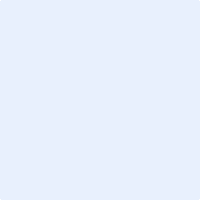 